Le royal banquet de noces boudé par les invités de marque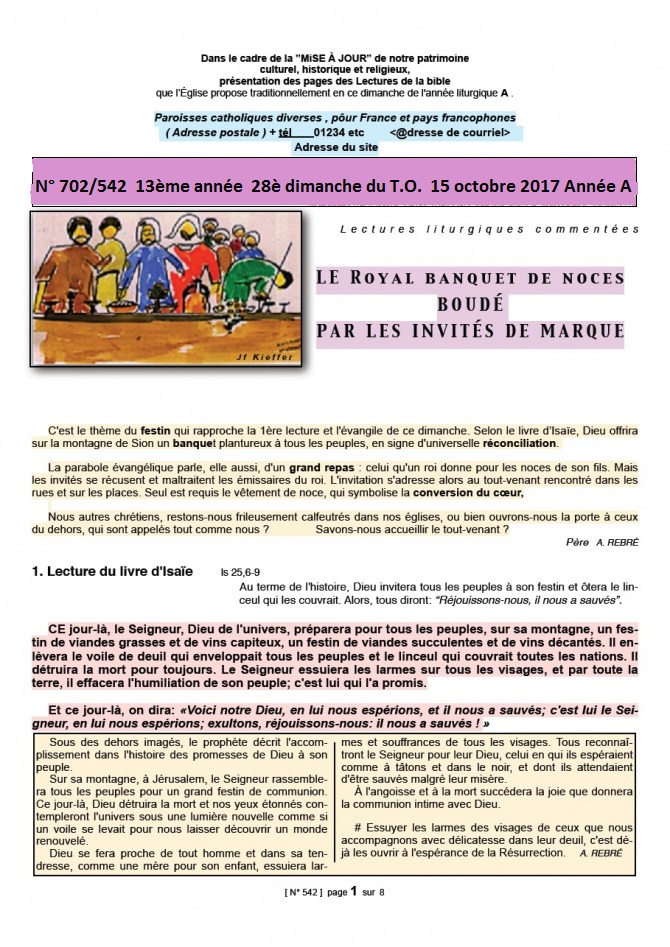 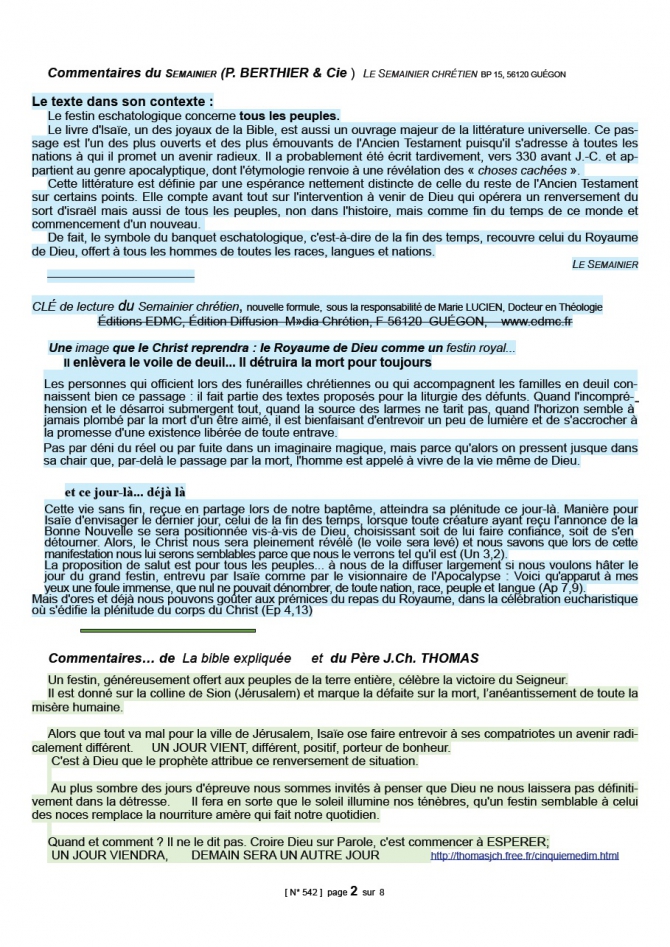 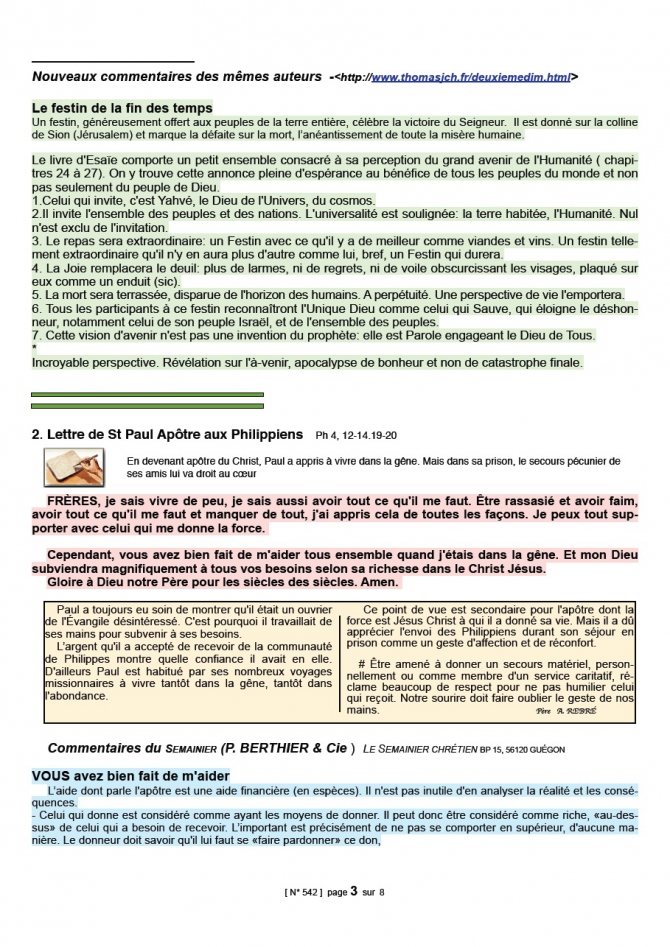 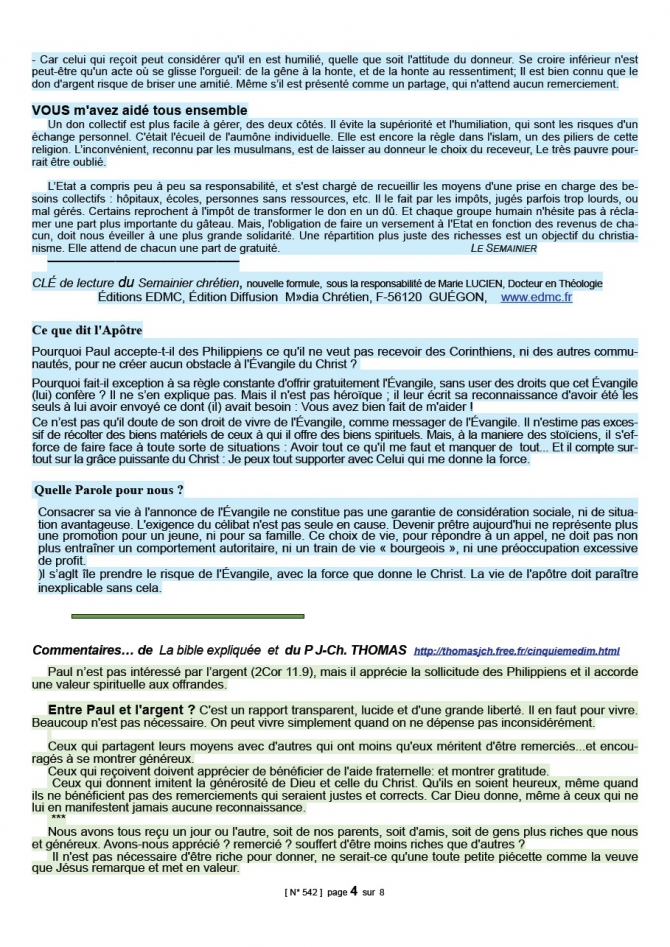 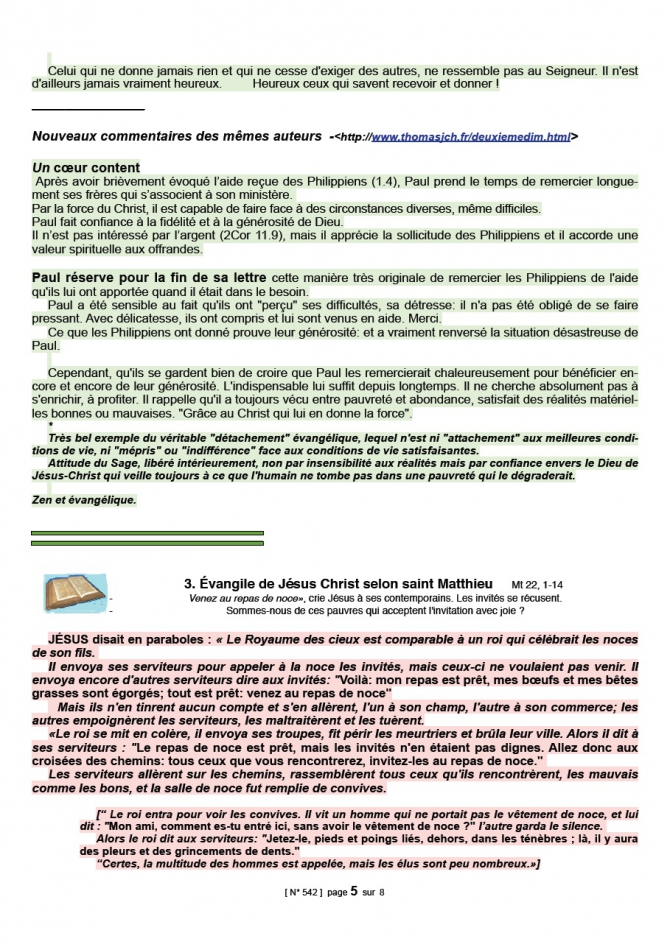 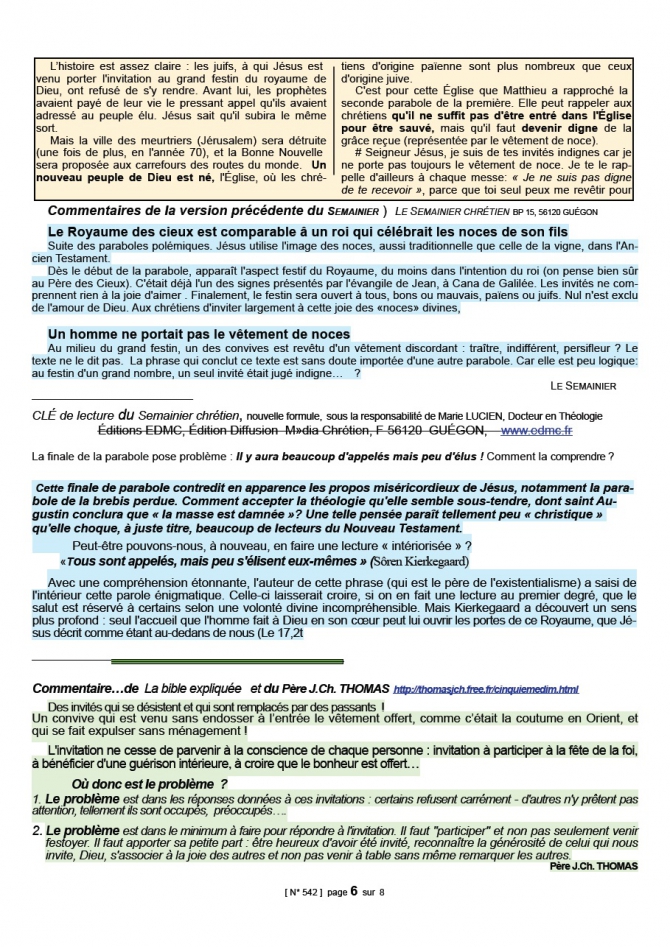 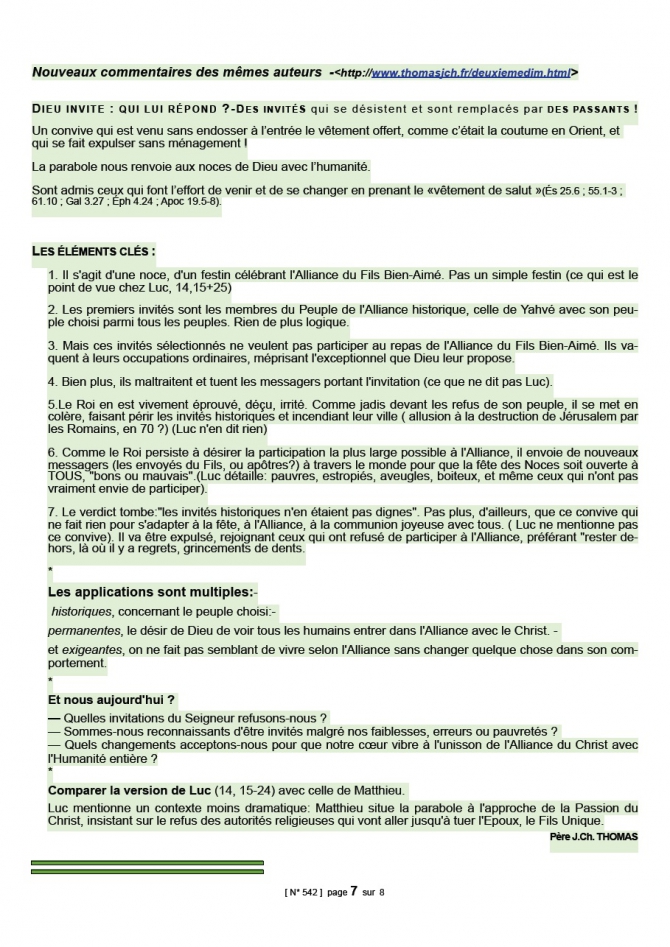 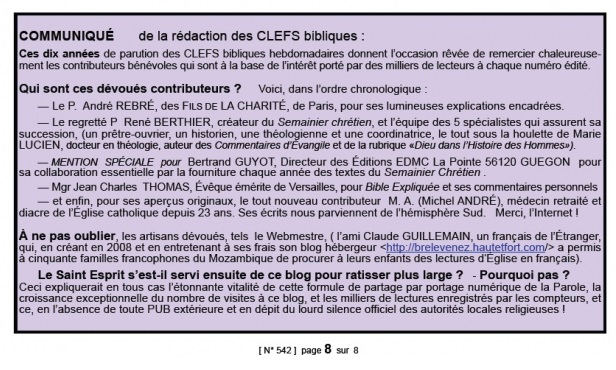 